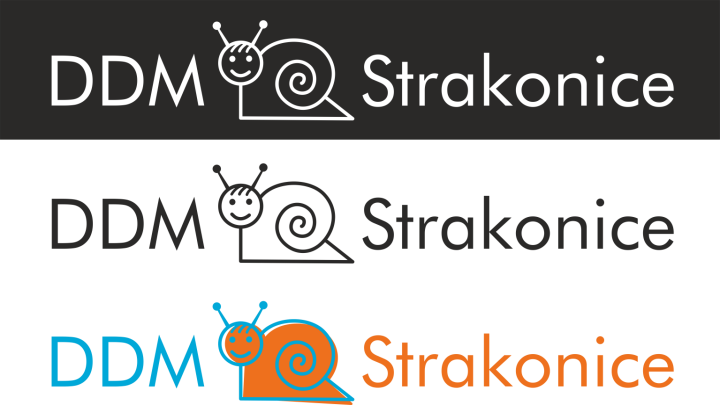  potvrzuji, že níže uvedený seznam žáků má u vysílající školy uložený souhlas se     zpracováním osobních údajů pro vyjmenované účely pořadatelem – jméno a příjmení,    datum narození, zveřejňování výsledků a výsledkových listin, fotografie a video.     Originál souhlasu je uložený ve spisech žáků. Potvrzuji správnost uvedených údajů. Potvrzuji, že soutěžící jsou zařazeni do kategorií v souladu s propozicemi.                                                                                             razítko a podpis ředitele školy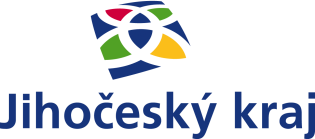 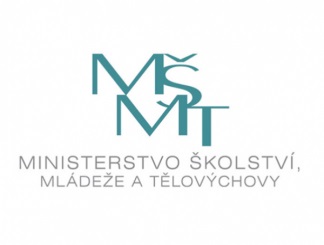 PŘÍLOHA K PŘIHLÁŠCE: SOUPISKA SOUTĚŽÍCÍCHNázev soutěže: FLORBAL ZŠ/kat. II./chlapci - okresní kolo Datum konání:  :  čtvrtek 5. března 2020 v 8:00 hod.Místo konání:     Sportovní hala/Máchova ulice Strakonice                                                                                             razítko a podpis ředitele školyPŘIHLÁŠKA NA SOUTĚŽ + SOUPISKA Název soutěže: FLORBAL ZŠ/kat. II./chlapci - okresní kolo Datum konání:  čtvrtek 5. března 2020 v 8:00 hod. Místo konání:     Sportovní hala/Máchova ulice StrakonicePřesný název a adresa školy: Za správnost údajů zodpovídá:Telefon:E-mail:Datum vyplnění přihlášky: řádně vyplněnou přihlášku zašlete na e-mail: radek.cejka@zsgvodnany.czdo čtvrtka 27.února 2020 potvrzenou přihlášku+soupisku ředitelem školy odevzdat v den konání soutěže při prezenci pracovníkům DDM StrakoniceJméno a příjmeníRok narozeníTřídaPoznámka01.02.03.04.05.06.07.08.09.10.11.12.13.14.15.16.17.18.19.20.